PR4    Laquelle des équations suivantes est équivalente à 2n = 10?    			 2n + 4 = 10 + 4             10n = 2              4n + 2 = 12		        2n + 4 = 10 – 4PR4    Laquelle des équations suivantes est équivalente à 2n – 3 = 7? 14 – n = 4	            14 – n = 6             6n – 4 = 14		       4n – 6 = 14PR4    Laquelle des équations suivantes est équivalente à 4n = 12?      						  3n = 11	             12n = 4             3n + 4 = 15		       4n + 3 = 15PR4    Laquelle des équations suivantes est équivalente à 4n – 6 = 14?    			 4n – 6 + 3 = 14 – 3             n – 2 = 14 – 4               4n – 6 = 14 – 6		        4n – 6 – 3 = 14 – 3SP1Lis le graphique à ligne brisée ci-dessous afin de répondre aux questions 1 et 2.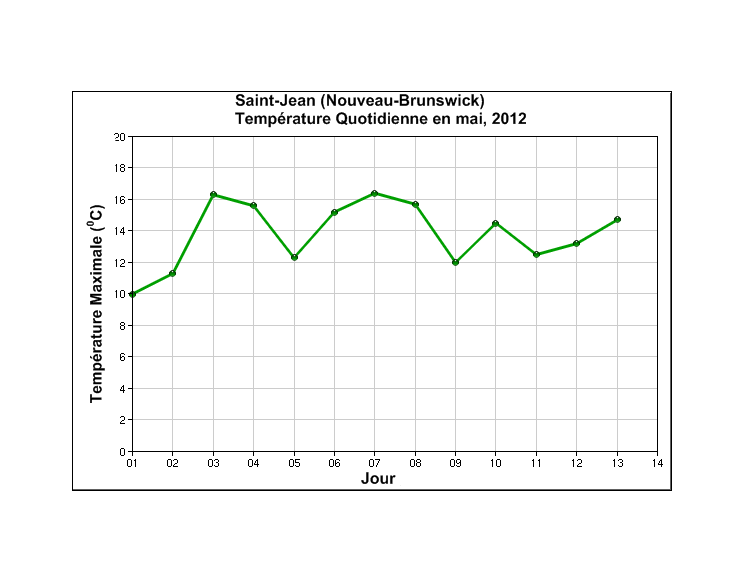  Quels jours étaient les plus chauds à Saint John?  A)  le 5 mai et le 9 mai	 B)  le 3 mai et le 7 mai		 C)  le 7 mai et le 8 mai 			 D)  le 1 mai et le 2 mai  Quelle est la différence entre la température du 1mai au 9 mai?  1 dégrée 2 dégrées 3 dégrées 4 dégrées SP1    Environ combien de dégrées a-l ’eau augmenté?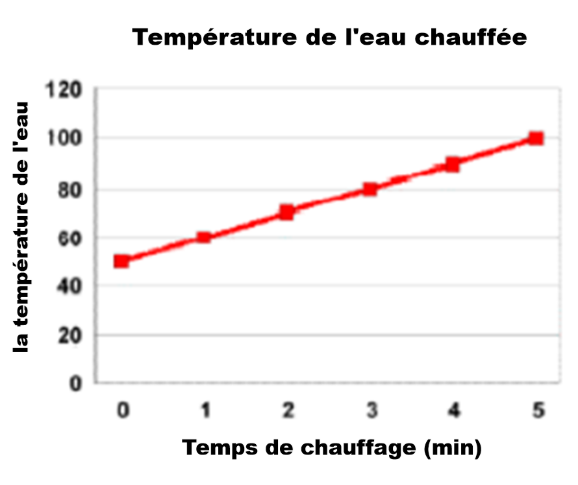  5° 6° 50° 60°SP2    Quel type de données est montré dans le graphique?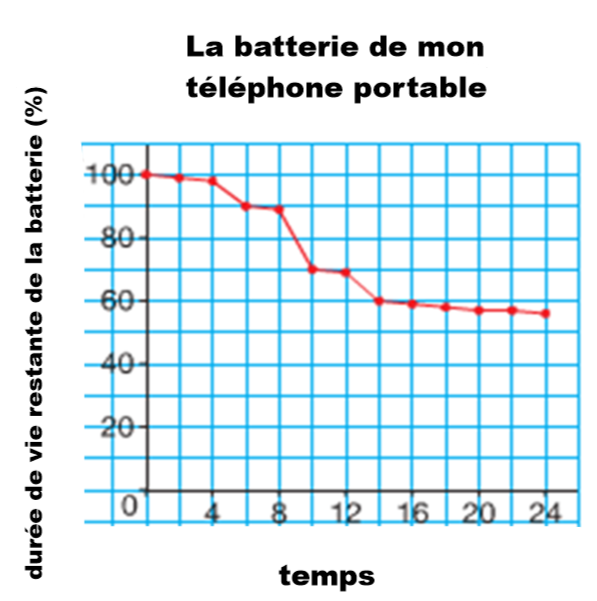 les données discrètesles données linéairesles données continuesles donnés des pointsSP3    Quel type de graphique serait le meilleur pour montrer les saveurs de crème glacée    préférée?                 A)  un diagramme à bandes     B)  un diagramme à ligne     C)  une série de points     D)  un diagramme à bandes doublesSP3       Quel type de graphique serait le meilleur pour montrer la taille d’un enfant après    plusieurs années?              A)  un diagramme à bandes    B)  un diagramme à ligne    C)  une série de points    D)  un diagramme à bandes doublesSP3    Quel type de graphique serait le meilleur pour montrer les choix des sports préférés    des filles et des garçons?                                                 A)  un diagramme à bandes    B)  un diagramme à ligne    C)  une série de points    D)  un diagramme à bandes doublesSP4    Un sac contient 10 billes bleus, 8 jaunes et 2 rouges. Quelle est la probabilité    théorique de piger une bille jaune?                   B)                      C)   8                   D)   SP4    Quelle est la probabilité que la flèche s’arrète sur le 2 (sous la forme d’une fraction,    un nombre décimal, un rapport et un pourcentage)?               ,  0,25,  1:2   25%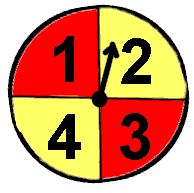   ,  0,5,  1:2,  5%  ,  0,25,  1:4,  25%  ,  0,50,   1:4,  50%                                                                                                  SP4    Quelles sont des chances que la flèche s’arrète sur un nombre premier?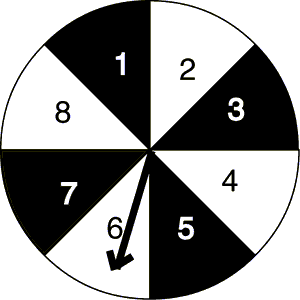  1 tour sur 2  1 tour sur 4 5 tours sur 6 7 tours sur 8SP4    Eric prédit que s’il lance une pièce de monnaie 10 fois, il recevrait 5 faces et 5 piles.     C’est quel type de probabilité?la probabilité de deviner et testerla probabilité de supposition éclairéela probabilité théoriquela probabilité expérimentaleSP4    Jeanne choisit une carte et elle lance un dé.  Combien de résultats possibles y a-t-il?  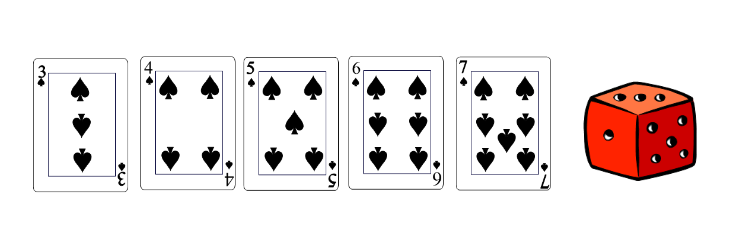 A)   5		B)   6			C)   21			D)   30SP4    Quelle est la probabilité que la roulette arrêtera sur la couleur bleue? 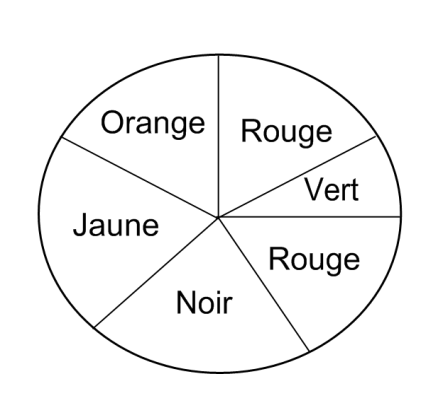 A)  toujours		B)  souvent 		C)  rarement 		D)  jamais 